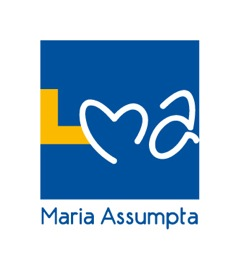 2023-2024LIVRES SCOLAIRES            5e annéeTitres 5e annéeEditeursCodes ISBNP.U.                            TVACnéerlandaisnéerlandaisnéerlandaisnéerlandaisnéerlandaisROBERT & VAN DALE  - Dict. bilingue de poche Robert978232100887313,50anglaisanglaisanglaisanglaisanglaisROBERT & COLLINS POCHE  Robert97823210166259,00mathématiquemathématiquemathématiquemathématiquemathématiqueOUCQFD   -  manuel 5e (4 périodes semaine)De Boeck978280419261737,50OUCQFD   -  manuel 5e (6 périodes semaine ou 6h+2)De Boeck978280419726148,50histoirehistoirehistoirehistoirehistoireCONSTRUIRE L’HISTOIRE  5e  L’Europe dans  le monde - Edition 2015 Erasme978287438434936,49géographiegéographiegéographiegéographiegéographieHORIZONS 5e MANUEL – Dernière EditionGRAND ATLAS -   Edition 2018(édition 2014 acceptée)PlantynDe Boeck978280105776678280419752031,5048,90latinlatinlatinlatinlatinGrammaire latine CLAVISDe Boeck978280417110031.50Dictionnaire de poche GAFFIOT Latin/français(utilisé jusqu’en 6e)Hachette978201281408012,35sciencessciencessciencessciencessciencesCLASSIFICATION PERIODIQUE DES ELEMENTS   Tableau de Mendeleev - 2018De Boeck97828041970943,90Pour sciences 6hCHIMIE 5e - Manuel - Sciences générales (2 périodes/sem)De Boeck978280419851044,50Pour sciences 3hPHYSIQUE 5e /6e Manuel - Sciences de base (1 période/sem)De Boeck978280419856540,89Pour sciences 6hPHYSIQUE 5e Manuel - Sciences générales (2 périodes/sem) NEWDe Boeck978280419855845.9espagnolespagnolespagnolespagnolespagnolAULA INTERNACIONAL 1 - Manuel élève + cd  Ed. 2013Difusion978946030615039,00LAROUSSE DE POCHE-Dictionnaire français espagnol Larousse978203602187710.00FRANçaisFRANçaisFRANçaisFRANçaisFRANçaisLAROUSSE DE POCHE 2022Larousse97820359999178,00L’anti-fautes d’orthographe   65.000 motsLarousse97820359891966,70